25 March (national holiday)	Anniversary of the declaration of the start of Greek War of Independence from the Ottoman Empire, in 1821.	The war had actually begun on 23 February 1821. The date was chosen in the early years of the Greek state so that it falls on the day of the Annunciation of the Blessed Virgin Mary, strengthening the ties between the Greek Orthodox Church and the newly founded state.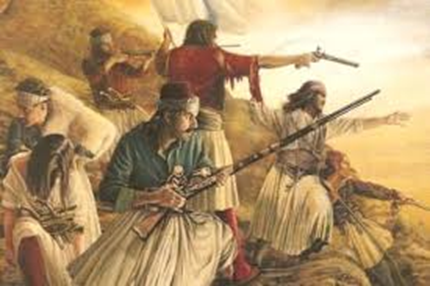 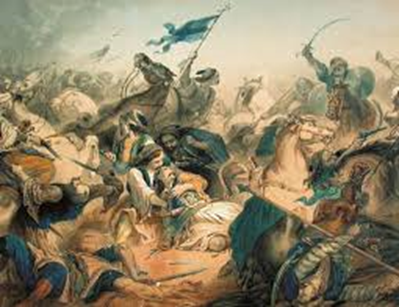 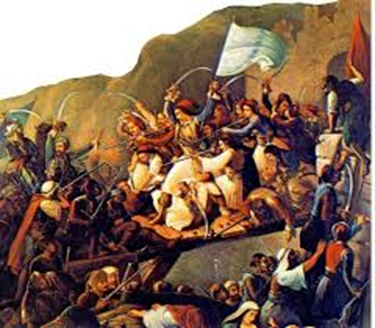 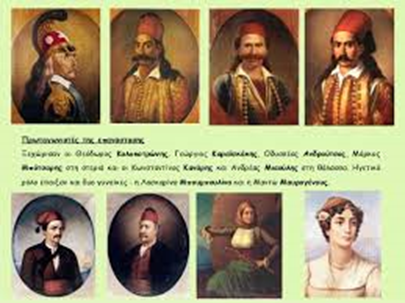 